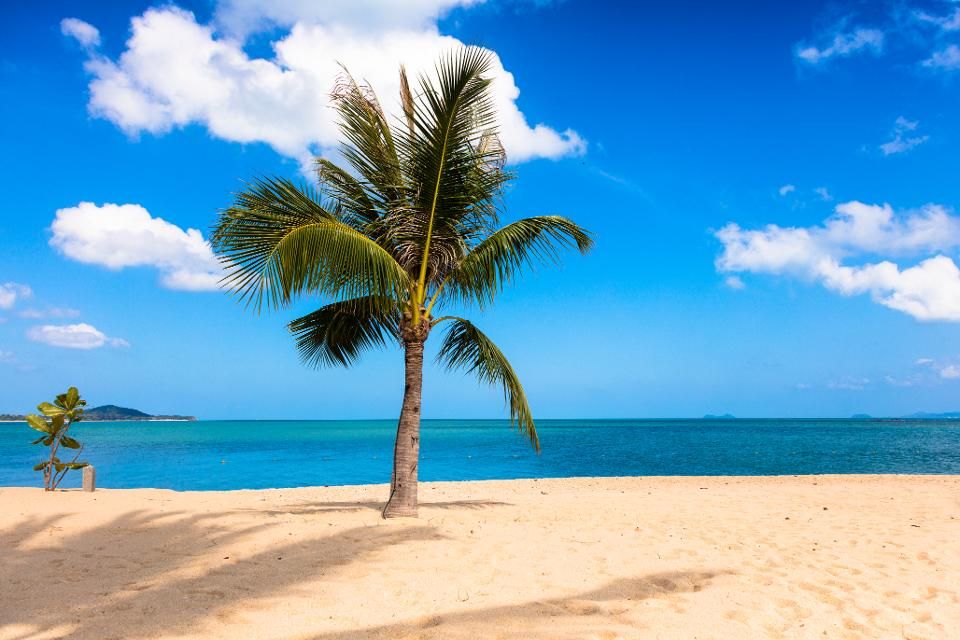 Use a thesaurus to make your words more interesting.